Информация по «Осенней неделе добра» от 15.09.2016г.ШколаНазвание и форма мероприятияДата и время проведения мероприятияПолная информация о мероприятии (количество участников, место проведения, категория благополучателей, содержание мероприятия и др.)МАОУ «Базарно-Матакская средняя общеобразовательная школа»“Спортивный Татарстан”спортивные мероприятия15.09.2016на уроках физкультуры, после уроков.В центральном парке села Базарные Матаки сегодня с утра учителя физкультуры организовали: «Весёлые старты» в 2, 3, 5, 7 классах; сдача норм ГТО в 9, 11, 6 классах. Итогом дня стал флешмоб 5,7, 9 классов, который был организован членами Ученического самоуправления школы. В спортзале школы для первоклассников состоялись «Весёлые старты».   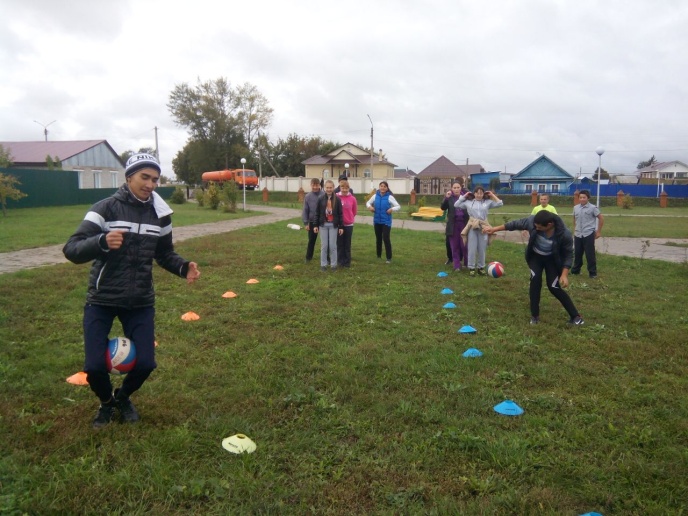 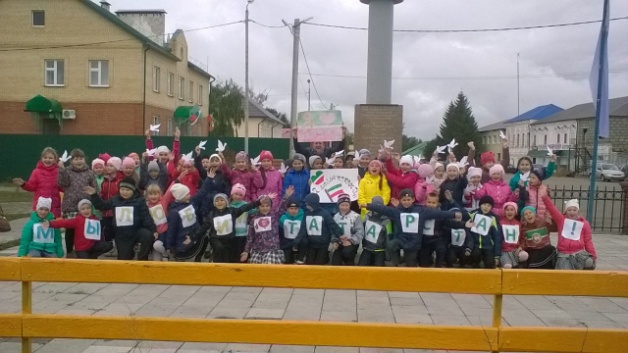 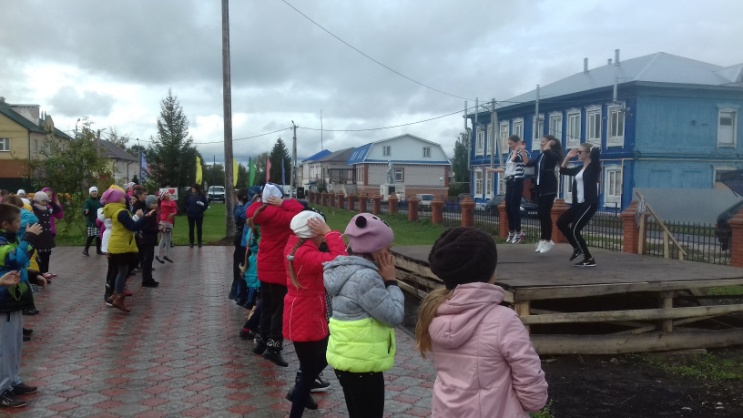 МАОУ «Базарно-Матакская средняя общеобразовательная школа»Классный час «Я и моя семья в команде Татарстана», «Спортивный Татарстан», «Герои нашего времени»15.09.2016в 8.00ч.Во всех классах прошли классные часы по данным темам. Учащиеся просмотрели презентации, принесли рисунки, которых они нарисовали вместе с родителями дома. 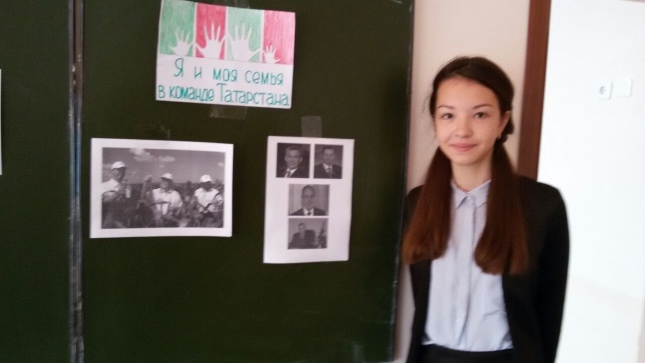 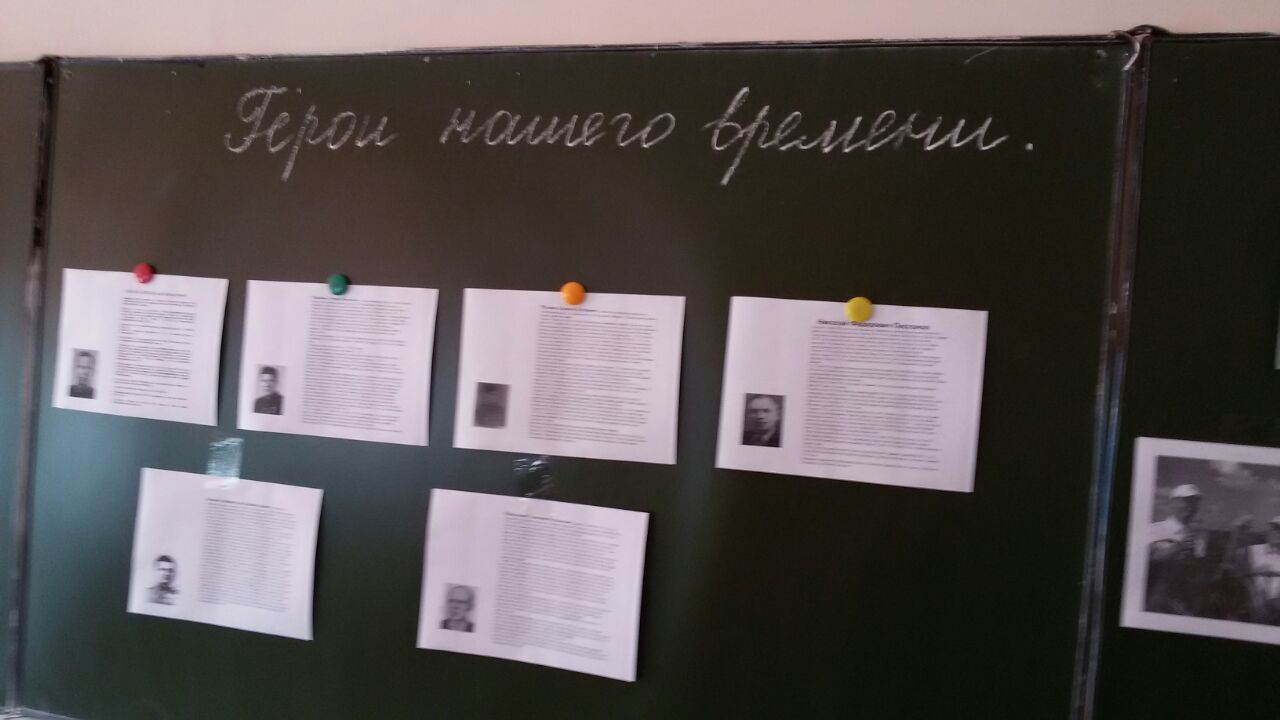 